График выплат пособий и пенсий в ноябреОтделение СФР по ХМАО-Югре доводит до сведения граждан график выплат пенсий и пособий в ноябре 2023 года. Если дата выплаты приходится на выходной или праздничный день, то деньги должны быть переведены заранее.3 ноября 2023 года через банки поступит:– единое пособие на детей до 17 лет и беременным женщинам;– пособие по беременности и родам;– пособие по уходу за ребенком до 1,5 лет. 3 ноября 2023 года — ежемесячная выплата из средств материнского капитала. 8 ноября — пособие по уходу за ребенком до 1,5 лет работающим родителям3, 10, 17, 22 ноября 2023 года через кредитные организации гражданам придет пенсия. Если выплаты поступают по почте, то пособия и пенсии доставляются с 4-го по 30-е число в зависимости от графика почтового отделения. Важно! Выплаты перечисляются в течение всего дня. Если денежные средства не поступили на счет утром, то нужно дождаться зачисления средств до окончания дня.Информация предоставлена Пресс-службой ОСФР по ХМАО-Югре тел. 8(3467) 371 – 941 e-mail: 2204@027.pfr.ru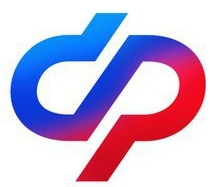 СОЦИАЛЬНЫЙФОНД РОССИИСоциальный фонд Российской Федерации       Отделение Социального фонда по ХМАО-ЮгреКлиентская служба (на правах отдела) в г.Белоярский